Mathematics Vocabulary list for Year 1 Maths has its own language. Sometimes that language is written words and sometimes it is symbols but it is a language and it must be learned for fluency and competency. If your child doesn’t have a good understanding of the vocabulary, it can hinder their performance in Maths. At Millbrook, we teach this vocabulary and give it context which allows the children to apply it to a variety of problems. Listed below is the vocabulary your child will learn this year. Number and Place ValueNumber and Place ValueNumber and Place ValueVocabulary Definition Example AboveSomething that is over another number. 6 is above 2 when we countBackwardsBack towards the starting point. 5,4,3,2,1, is counting backwards.BelowSomething that is lower than something else. 2 is below 5 when we count. Equal to Being the same in quantity. 2+1 is equal to 3 4 is equal to 4 Equivalent to Equal in value.3+3 is equivalent to 2x3ForwardsTo advance something.2,4,6,8 We are jumping forwards in 2s. Half way between In the middle.Half way between 1 and 3 is 2. LeastSmallest amount.C has the least. ManyA number representing some quantity. How many have you got in total? MostLargest amount. A has the most. Multiple of A number that may be divided by another a certain number of times without a remainder6 is a multiple of 2. 2,4,6. NumeralA symbol that stands for a number. 86 is a numberal and is made up of 8 tens and 6 ones. Rule A consistent pattern which allows generalisation. The rule is that each number is two greater than the previous number. 1,3,5,7 Therefore the next number is 9. Addition and SubtractionAddition and SubtractionAddition and SubtractionDifference The numerical difference between two numbers or sets of objects. It is found by comparing the quantity of one set of objects with another. There are 6 red cars and 4 blue cars therefore there is a difference of 2. 6-4=2Equals The same as in number or amount. 2 add 2 equals 4 2+2=4Half A number split into two equal parts. Half of 6 is 3.Missing number A part of an equation that is missing. Find the missing number. 5 +   = 10Near Close to 6 is close to 7. Number bonds A pair of numbers with a given total. These are the number bonds to 10. 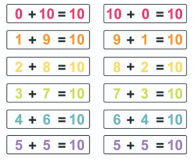 Repeated addition A structure of division where the equal parts are subtracted. I can use repeated subtraction to divide 15 by 5. 15-5-5-5. SubtractTo take a number away. 10 subtract 6 is equal to 4.10-6=4SubtractionThe inverse operation to addition where you take a number away. We are doing subtraction therefore we are going to takeaway. 10-8=2Multiplication and division Multiplication and division Multiplication and division ArrayAn arrangement of counters in columns and rows to represent a multiplication or division sum.  2x4= 84x2=88 divided by 4 equals 2 DivideTo share or group into equal parts. I can divide 10 by 2. Using sharing or grouping. Division Distributing a group of things into equal parts. Answer the division question. 12 divided by 2. GroupingDividing things into equal groups or sets. This is one method of division. Divide these triangles between 4 people by grouping. Multiplication The result of combining groups of equal sizes. 5 x2 = 10 5+5=10MultipleThe product result of one number multiplied by another number. 10 is a multiple of 5 and 2. 5 x 2=10 MultiplyAdd equal groups. Multiply 5 by 2. 5x2 or 5 add 5. ProductThe result of one or more multiplication. The product of 2 x 5 is 10. SharingTo distribute equally between a number of recipients. This is another model for division. Share 10 triangles between 2 circles. FractionsFractionsFractionsEqual GroupingGroups that have the same number of equivalent items. Each bucket has the same number of equal groups. Equal partHaving the same portion, division, piece or segment of a whole.Whole            Two equal parts Equal sharing Dividing the whole or a group of objects into equal parts. 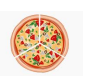 The pizza has been shared equally. FractionsHow many parts of a whole. Top number is the numerator and the bottom number is the denominator. I have shared my sweets into equal parts. Everyone will get a fraction of the whole quantity of sweets. 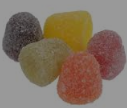 One of two equal parts.When something is divided into two equal parts half is one of the two parts. 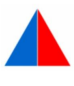 One of two equal parts.QuarterOne of four equal parts of a whole, quantity or object. I have shared 12 conkers into four equal groups. A quarter of 12 is 3. Length Length Length MetreA standard unit of measure equal to 100 centimetresI estimate that the table is about a metre tall. Metre Stick A measuring stick one metre long and marked with 100 centimetres. Measure that table in metres. RulerA tool or device used to measure length and draw straight lines. 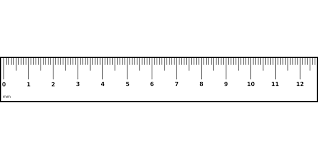 WeightWeightWeightKilogramA standard unit of mass, equal to 1000 grams. A bag of sugar weighs 2 kilograms. Capacity and volume Capacity and volume Capacity and volume CapacityThe maximum amount that something can contain.The capacity of the jug is 1 Litre. 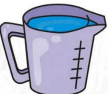 Less thanOne value or amount is lesser than the other. The amount of water in a cup is less than the amount of water in a jug. LitreA standard unit of volume, equal to 1000 Millilitres The Jug holds about 1 Litre.More thanOne value or amount is greater than the other. The jug holds more water than the cup. VolumeA quantity or amount of any substance and the 3D space it fills. The volume of water in the jug is 1 litre however the jugs capacity is 2 litres. It is half full. 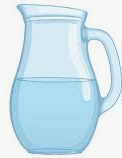 Time Time Time Always At all times. Tuesday always comes after Monday. Analogue clock A clock with a face and hands. 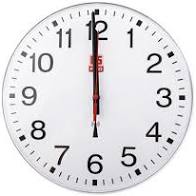 DateThe day of the month or year as specified by a number. Monday 1st September1/09/21EarlierBefore the usual or expected time. School starts at 08:45 and I arrived earlier than my class at 08:40.Half past 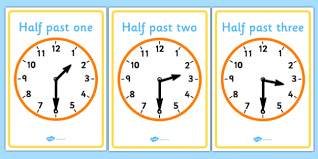 Hour hand 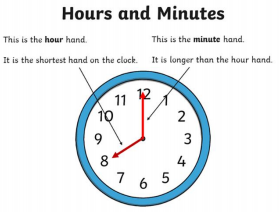 Later A time or situation that is after the one that you have been talking about or the present. Dinner time is later. Midnight 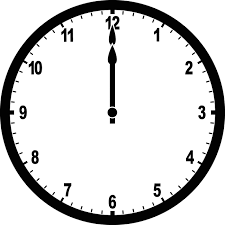 Minute hand Minute A unit of time. 60 seconds is the same as 1 minute. Months of the year January, February, March, April, May, June, July, August, September, October, November and December. January, February, March, April, May, June, July, August, September, October, November and December. NeverI never win races because I’m slow. I never win races because I’m slow. Often It often rains in England in the winter.It often rains in England in the winter.Once On one occasion or for one time only. I ran a marathon once. Quarter past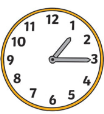 Quarter to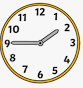 SeasonsSpring, Summer Autumn WinterSpring, Summer Autumn WinterSometimesSomething that doesn’t happen often. Sometimes it snows in winter. Twice Happens on two occasions. I jumped up and down twice. UsuallySomething that happens normally. Usually lunchtime is 12 O’clockWeekendSaturday and Sunday I do not go to School on the weekend. YearA period of 365 days usually sometimes 366 days on a leap year. Next year I am going on holiday. MoneyMoneyMoneyChange Receiving money back after a purchase. If I buy a packet of sweets for 15p with a 20p coin how much change would I have? CheapLow in price. These sweets are cheap.Costs lessCheaper than another item The teddy was 20p but the sweets were 10p therefore the sweets cost less. Costs more More expensive than something else. The ipad costs more than the chair.Costs the same as Equal in price. The white chocolate bar costs the same as the mint chocolate bar. TotalThe amount. The teddy was 20p and the book was 20p so the total was 40p Position and directionPosition and directionPosition and directionAnti-Clockwise Movement in the opposite direction to the motion of the hands of a clock. 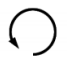 CentreA centre is a point that is in the middle and the same distance from the edges. 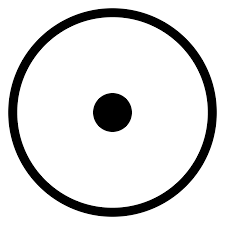 Clockwise Movement in the direction of the hands of a clock. 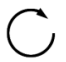 Quarter turn A 90 degree rotation 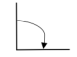 Three-quarter turn A 270 degree rotation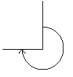 StatisticsStatisticsStatisticsBlock GraphA way of representing data using blocks coloured in. 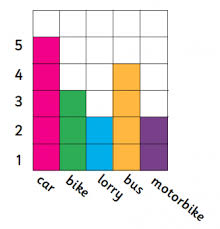 ChartA table or a graph. DataQuantitative information which has been counted or measured. The block graph shows us data for the type of transport people use. Table A structure organised into columns and rows in which data can be recorded. The table shows how many children were ill In the week. 